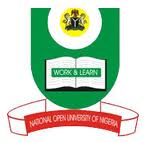 National Open University of NigeriaPlot 91 , CADASTRAL ZONE , NNAMDI AZIKWE EXPRESS WAY, JABI – ABUJA.Faculty of Education		OCTOBER/ NOVEMBER Examination 2016COURSE CODE: EDT823COURSE TITLE: RESEARCH AND MEDIA CREDIT UNIT 02TIME ALLOWED:   2HOURS. INSTRUCTION .Attempt Question No.1 and any other two questions.  Question No.1 carries 30 marks while others carry 20 marks each.QUESTION 1.What is the relationship between Educational Technology and Instructional technology? (30 marks)QUESTION 2.Instructional Technology is a complex phenomenon. Define the Model according to (AECT1979) MODEL. (20 marks)QUESTION 3.What are the basic requirements for effective teaching? (10 marks)QUESTION 4.Discuss Berlo’s Communication Model. Explain exhaustively the models/modality. (20 marks)QUESTION 5. (a) What is a Research?                           (b)  Identify the main purpose of Research.                              Total Marks (20marks)